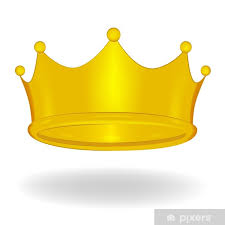 Assignment 7due 22-23 April 2024Trustworthy  WorkbookDone:       .    ___  Answer the questions for Week 4, Day 4, on pages 144-149.___  Answer the questions for Week 4, Day 5, on pages 150-155.___  Read “Digging Deeper” on pages 156-157.